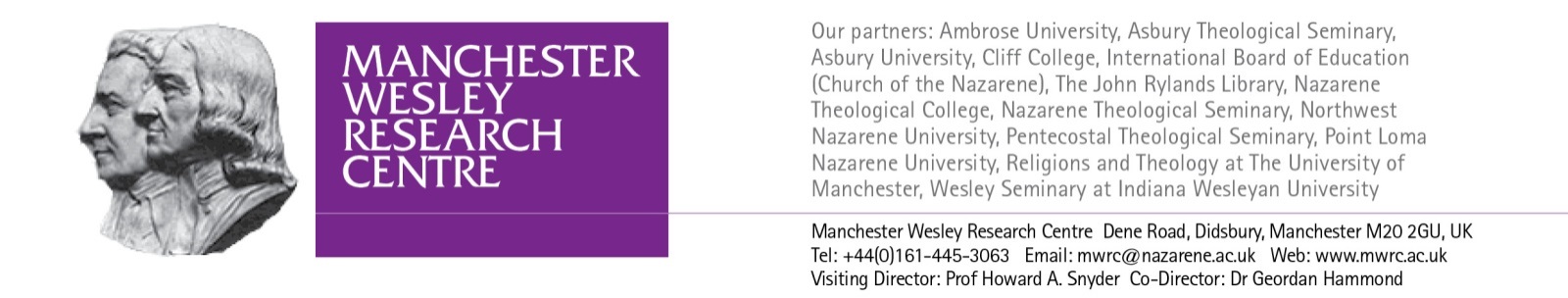 Orientation to Research in ManchesterThis document provides an overview of research in Manchester for postgraduate students and visiting scholars linked to the Manchester Wesley Research Centre (MWRC). This usually means their studies are in the area of Wesleyan studies or theology, but the MWRC also includes cognate research in areas such as biblical studies. The three main locations for research are the Nazarene Theological College Library, which includes the Manchester Wesley Research Centre collection, the Methodist Archives and Research Centre (also called ‘Special Collections’ and MARC in this document) at The John Rylands Library, and The University of Manchester Library. The Manchester Wesley Research Centre (MWRC)What is the MWRC?The MWRC is a research library and study centre primarily for postgraduate students, faculty at MWRC partner institutions (see the section on partners below), and visiting scholars. All PhD students at partner institutions are Junior Research Fellows and have full access to the research centre. Students interested in utilizing the resources of the MWRC can apply for a research degree at any of the partner institutions. The MWRC itself does not accept research degree applications, but directs them to MWRC partner institutions. Visiting scholars may apply for an MWRC Visiting Fellowship or contact the Director about a proposed research visit. Purpose StatementThe Manchester Wesley Research Centre promotes and supports research on the life and work of John and Charles Wesley, their contemporaries in the 18th century Evangelical Revival, their historical and theological antecedents, their successors in the Wesleyan tradition, and contemporary scholarship in the Wesleyan and Evangelical traditions. This includes areas such as theology, history, biblical studies, education, ethics, literature, mission, philosophy, pastoral studies, practical theology, and social theology. HistoryThe Manchester Wesley Research Centre was formally inaugurated on June 18th, 2003, at a service held at Nazarene Theological College (NTC), Didsbury, Manchester, England, as the concluding event of the major international conference, ‘John Wesley, Life, Legend & Legacy’ hosted by the University of Manchester. LocationThe MWRC is located on the campus of Nazarene Theological College (an affiliated college of the University of Manchester) in the pleasant Manchester suburb of Didsbury, conveniently located within easy travelling distance of both the University of Manchester, the John Rylands Library including the Methodist Archives and Research Centre (MARC), the Manchester International Airport, and the British motorway and rail network. For directions see the following link on the location of the MWRC.Institutional PartnershipsMWRC is a collaborative partnership, drawing together a range of distinguished institutions: Asbury Theological Seminary, Asbury University, Cliff College, the International Board of Education (Church of the Nazarene), the John Rylands Library, Nazarene Theological College, Nazarene Theological Seminary, Northwest Nazarene University, Pentecostal Theological Seminary, Point Loma Nazarene University, Wesley Seminary at Indiana Wesleyan University, Ambrose University, and Religions and Theology at The University of Manchester. Each partner is already actively engaged in research in this field, and the object of the collaboration is to develop a centre for research with a national and international profile in Wesleyan studies.What We Do Highlight the resources of the MWRC and the Methodist Archives in the John Rylands Library. Attract and support research students working at The University of Manchester through any of the partner institutions on subjects related to the Centre’s purpose. Give Visiting Fellows and scholars from partner institutions the chance to conduct research in areas linked to the Centre’s purpose. Provide a means of linking scholars from partner institutions. Offer study space and a focal point for scholars who want to take advantage of the resources available in Manchester. Develop, oversee, and co-ordinate significant scholarly events to enhance the work of the Centre and disseminate the results of MWRC research. Help disseminate the work of researchers linked to the Centre and other scholarship in Methodist/Wesleyan studies through various means such as publication in Wesley and Methodist Studies.  Research Facilities at the MWRCThe MWRC is equipped to provide a convenient, comfortable, and welcoming study base for scholarly research. The Centre is available for extended reader access each day, and has its own secure library of carefully selected published and unpublished research aids and primary source materials. Nazarene Theological College’s own library with librarian and inter-library loan facilities is also fully available to students and visiting scholars. The MWRC collection contains many rare printed books relating to the history and theology of the Wesleyan tradition. One of the unique resources of the MWRC is the collection of over 200 largely unpublished Ph.D. theses. This is one of the world’s largest collections of Ph.D. theses in the area of Wesleyan studies. A catalogue of these theses and dissertations with a short summary of their contents is available at http://www.mwrc.ac.uk/mwrc/. (See also the American Doctoral Dissertations database.) Also accessible is the Nazarene Theological College’s own specialised library of about 50,000 items, housed in the Emmanuel Centre, which adjoins the rooms of the MWRC. The collection can be accessed through NTC’s online catalogue. This catalogue includes all MWRC materials except those found in the ‘Catalogue of Books in the Manchester Wesley Research Centre’, which can be accessed in the MWRC library. Some key collections at the MWRC include: two nineteenth-century editions of John Wesley’s fifty-volume Christian Library; full sets of all major editions of the works of John Wesley, Charles Wesley, and John Fletcher; and the ‘Holiness Collection’ containing hundreds of nineteenth and twentieth century works in the Wesleyan-holiness tradition. The archives of the Church of the Nazarene in the UK are held at the Nazarene Theological College library. They contains many rare materials on the holiness movement in nineteenth and twentieth century Britain.  The MWRC has nearly complete sets of important journals in Wesleyan studies including the Asbury Journal, Methodist History, Proceedings of the Wesley Historical Society, Wesley and Methodist Studies, and the Wesleyan Theological Journal. A catalogue of our journal holdings is available here.  The University Libraries The John Rylands Library (JRL)Research Facilities at the JRL Methodist Archives and Research CentreThe world famous John Rylands Library is one of Britain’s finest academic libraries. The JRL houses its remarkable ‘Special Collections’ at its Deansgate building in central Manchester. (This is a distinct location from the main library on the university campus.) This historic purpose-built neo-Gothic library building has resources ‘from papyrus to plastic’ that ‘constitute one of Britain’s greatest cultural assets’. It is an internationally renowned centre of scholarship as well as an inspiring building in which to study: ‘one of Britain’s great university buildings’. This historic Victorian library has been refurbished and ‘unlocked’ by a carefully crafted extension, added to make it even more user friendly and accessible. The Special Collections of the JRL contain a wealth of primary source materials with numerous collections and libraries of rare books and manuscripts that span six millennia and originate from cultures across the world. Online access is available and researchers are able to access detailed descriptions through an online catalogue at: http://www.library.manchester.ac.uk/. Materials at the Special Collections are labelled ‘Deansgate’ in the catalogue in reference to the street that the Rylands Library is on. Some of the items in the Special Collections are available to view here.Junior Fellows and Visiting Fellows of the MWRC enjoy the privileges of access to the JRL collections. The MWRC is designed to guide and support researchers in finding their way through this ‘labyrinth [of an] endless multiplicity of books’ (as John Wesley described such a problem facing his own eighteenth-century students when writing the Preface to his fifty-volume Christian Library, published 1749-55). In particular, the MWRC facilitates access and use of one unique part of these Special Collections: the internationally renowned Methodist Archives and Research Centre (MARC), which holds the world’s largest collection of manuscripts relating to the founders of Methodism, John and Charles Wesley, and other members and close associates of the Wesley family. The MARC also holds vast resources on the development of Methodism up to the present. The Archives include the personal libraries of both Charles Wesley and John Fletcher (John Wesley’s ‘designated successor’). The majority of Samuel, Susanna, John and Charles Wesley manuscripts that survive are part of the MARC collection. There is also an outstanding collection of ‘anti-Methodist’ printed materials and other items. The MARC also contains an extensive collection of over 5,000 hymnals (not merely of Methodist denominations) including many rare items – such as the only complete copy of the Collection of Psalms and Hymns printed in 1737 for John Wesley when he was in Charles-town (now Charleston, South Carolina). The number and breadth of all kinds of items of Methodist interest is increasing each year, as the MARC extends the collection by adding modern (as well as older) books, pamphlets, periodicals, newspapers, manuscripts and other materials relating to Methodism. In addition to the Wesley family documents, the MARC also has extensive collections of the personal papers of numerous prominent evangelicals of the 18th century and later Methodists up to the present, including John Fletcher and his wife Mary Bosanquet, George Whitefield, Selena the Countess of Huntingdon, Benjamin Ingham, Howel Harris, Thomas Coke, Adam Clarke, Hugh Bourne, Jabez Bunting, John Ernest Rattenbury, and Rupert Davies. The collection also includes extensive Conference and other institutional records of all major pre-union (i.e. pre-1932) British Methodist denominations.In addition to the Methodist Archives, the Special Collections ‘cover a wide range of subjects: theology and philosophy; literature, drama and music; art and archaeology; science and medicine; economic, social, political and military history; travel and exploration. The Library’s manuscript collections cover more than fifty languages, including all the major European and Middle Eastern languages, and numerous Far Eastern ones. They span five millennia, and are written on virtually every medium ever employed. The subject range is vast, encompassing literary, historical, antiquarian, genealogical, biblical, devotional, ritualistic, medical, scientific, legal and administrative texts. Particular strengths include Nonconformist archives (especially of Methodism); archives of recent and contemporary literature and drama; the archives of the University of Manchester; and the papers of individual scientists and academics’. (This information is taken from: http://www.library.manchester.ac.uk/specialcollections/. )Photography is allowed within the John Rylands Library, except in the exhibition galleries. You must not use flash or tripods anywhere in the building. Researchers must inform library staff before photographing documents.*All those who plan to use the Methodist Archives should inform the library staff of the date of their first arrival and order materials in advance by emailing uml.special-collections@manchester.ac.uk and archivist Dr Gareth Lloyd (gareth.lloyd@manchester.ac.uk) several weeks prior to their arrival. Scholars visiting the library for the first time may obtain a letter of introduction from NTC librarian, Helen Stocker. The Methodist Archives (Special Collections) is located at the John Rylands Library in Manchester city centre. The library is on Deansgate near the intersection with Bridge Street. For a map and bus route see: NTC to Deansgate route. See also the maps available on The University of Manchester website.Research at The University of Manchester LibraryThe University of Manchester Library has over 4 million printed items and the largest collection of electronic resources in the UK with over 41,000 electronic journals and 500,000 electronic books. The library also has hundreds of databases including the Eighteenth Century Collections Online, which contains facsimile copies of nearly everything published in the eighteenth century. Other particularly useful databases for Wesleyan studies include the Early English Books Online (16-17th books) and the Oxford Dictionary of National Biography. Junior Fellows of the MWRC have full access to the library and its electronic resources via the password they will be given upon registering at one of the MWRC partner institutions. Visiting Fellows can gain temporary access to these resources at the University Library and JRL.  The Main Library is located on Burlington Street off Oxford Road. For a map see NTC to The University of Manchester Library.ResourcesOnlineCatalogue of the John Rylands and University of Manchester libraries: http://www.library.manchester.ac.uk/.Materials at the Special Collections (including the MARC) are labelled ‘Deansgate’ in the catalogue.The website for Special Collections at the John Rylands (this includes most printed materials at the Methodist Archives): http://www.library.manchester.ac.uk/specialcollections/.*The best current resource to get an overview of the Methodist Collections at the Special Collections at the JRL is the ‘Guide to Methodist Resources at The University of Manchester’ published at: http://www.library.manchester.ac.uk/searchresources/guidetospecialcollections/methodist/ For the Methodist Archives Collection catalogue, see the PDF file at the address below that comprises a descriptive list of over one thousand individual manuscript and archival collections deposited in the Methodist Archives from 1977 until 2010. http://www.library.manchester.ac.uk/search-resources/guide-to-special-collections/methodist/   Some archives at the Special Collections have now been catalogued on ELGAR: Electronic Gateway to Archives at Rylands, see: http://archives.li.man.ac.uk/ead/index.html See also the special collections library guide to research in Religions and Theology at Manchester at: http://subjects.library.manchester.ac.uk/c.php?g=64315&p=413352 Wesleyan and Primitive Methodist Periodicals:
The University of Manchester has now made available a number of Wesleyan and Primitive Methodist Periodicals, including:
Wesleyan-Methodist Magazine (inc. Arminian Magazine and Methodist Magazine) 1778-1897
Minutes of Methodist Conferences 1744-1932
Primitive Methodist Magazine 1834-1928

The print volumes of all these journals are held at Deansgate as part of the MARC. ‘Wesleyan and Primitive Methodist Periodicals’ has been added to the Databases A-to-Z list:http://www.library.manchester.ac.uk/search-resources/databases/w/dbname-377851-en.htm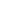 Catalogue of the Nazarene Theological College library (which includes most of the materials in the MWRC library): NTC Library. Materials in the MWRC library are labelled ‘Wesley Collection’ or ‘Wesley Centre’ in the catalogue.‘Catalogue of PhD, MPhil, and MA Theses and Dissertations’ in Wesleyan studies at the MWRC: http://www.mwrc.ac.uk/mwrc/.PrintedThe best printed resource is: A Guide to Special Collections of the John Rylands University Library of Manchester (1999) in the Bulletin of the John Rylands University Library of Manchester 80:2 (1998), available online. This volume contains articles on sources at the Special Collections (Deansgate) including history, literature, history of science and technology, and popular culture among other subjects.Wesleyan/Methodist Studies and Church History:A helpful overview of the MARC is Gareth Lloyd, ‘The Methodist Archives and Research Centre at the John Rylands University Library of Manchester’, in Charles Yrigoyen, Jr., ed. The Global Impact of the Wesleyan Traditions and Their Related Movements. See also Garth Lloyd, ‘Methodist Printed Archival and Research Collections: A Survey in UK/USA Repositories’, in Charles Yrigoyen, Jr., ed. T&T Clark Companion of Methodism.Clive D. Field, ‘Sources for the Study of Protestant Nonconformity in the John Rylands University Library of Manchester’, Bulletin of the John Rylands University Library of Manchester 71:2 (1989), 103-39.Clive D. Field, ‘Anti-Methodist Publications in the Eighteenth Century: A Revised Bibliography’, Bulletin of the John Rylands University Library of Manchester 73:2 (1991), 159-280; ‘Anti-Methodist Publications of the Eighteenth Century: A Supplemental Bibliography’, Wesley and Methodist Studies 6 (2014), 154-86.  Gareth Lloyd, ‘The Papers of Dr Thomas Coke: A Catalogue’, with an introduction by Dr John A. Vickers, Bulletin of the John Rylands University Library of Manchester 76:2 (1994), 205-320.Gareth Lloyd, ‘Charles Wesley and Methodist Religious Life, 1750-1775: the Manuscript Sources’, Proceedings of the Charles Wesley Society 1 (1994), 33-45. See also the material on the MARC in Janet Foster and Julia Sheppard (eds), British Archives: A Guide to Archive Resources in the United Kingdom, 4th edition (Palgrave, 2002), pp. 505-06. For helpful resources on researching Methodism in the UK, see the Researching Methodist History section of the Methodist Heritage website, which includes material on books and periodicals relating to British Methodism that are available online.  Costs for the Researcher: Accommodation and Transportation   Primary costs for Visiting Fellows are travel to and from Manchester, accommodation in Manchester, meals, and travel expenses within the UK. The MWRC is willing to provide advice about these matters. (Some of these costs may be covered by a stipend provided to the Visiting Fellow.) Several visiting scholars have stayed in the city centre of Manchester. The advantage to this is being near the Special Collections (Deansgate) and about a 20-25 minute walk (or short bus ride) to the university library. The potential disadvantages are the expense of the accommodation, potential noise, and being 5 miles from the MWRC in Didsbury. Scholars can cut accommodation costs if they stay at Nazarene Theological College. However, it should be noted that NTC is located five miles south of the city centre. It takes between 30-45 minutes each way to travel by bus, tram, or train between NTC and the city centre. Most NTC accommodation is en-suite single dormitory rooms. NTC is self-catering; all rooms have access to a kitchen with refrigerator and cooking facilities. Laundry facilities are also available. Scholars who want to stay at NTC are advised to book a room as early as possible. If accommodation is fully booked at NTC we can provide a list of other local accommodation options.   Luther King House is good option located half way between the city centre and NTC. Meals are available at LKH. Other city centre options that are located near the Special Collections (Deansgate) are the Castlefield Hotel (http://www.castlefield-hotel.co.uk/) and Hilton (http://www.hilton.co.uk/manchesterdeansgate). Scholars who want to stay in/near the city centre may also want to consider the Manchester Central Travelodge (http://www.travelodge.co.uk), the two Ibis hotels in Manchester city centre (http://www.ibishotel.com), and the Holiday Inn Manchester-West (www.holidayinn.co.uk), which is about a 20 minute walk from the Special Collections. There are three options for getting to the Special Collections (Deansgate) from NTC/Didsbury Village: bus, tram, or train. Special Collections (Deansgate) is near, and The University of Manchester, LKH, and NTC are all on the Oxford/Wilmslow road corridor. Buses run along this corridor every few minutes all day long. A typical one-way rate between NTC and the city centre/Special Collections (Deansgate) is £2. Week or month long discount passes can be purchased from bus drivers. The main bus companies that operate on the Oxford/Wilmslow road corridor are Stagecoach, Magic Bus, and First. For bus pass rates see: http://www.stagecoachbus.com/. Bus passes are valid only for the bus company from which the pass is purchased. It is recommended that scholars purchase passes on Stagecoach due to the frequency of Stagecoach buses on the Oxford/Wilmslow road corridor. Any bus 42 or 142 will take you between the city centre and NTC. For directions from Manchester city centre to NTC by bus see: http://www.mwrc.ac.uk/location/For directions to the University Libraries see: http://www.library.manchester.ac.uk/aboutus/locationsandopeninghours/ A tram can be taken from the Didsbury Village station on Olive Shapley Avenue (see a map of the location here). The tram should be taken to St Peter’s Square (near the Central Library; about a 20 minute journey) from which the Rylands Library is a short walk. Information about the Metrolink tram can be found here. Another option is to take a train from East Didsbury Station on Wilmslow Road to Manchester Piccadilly and then take the free city centre shuttle bus or walk to the Rylands Library. For information on train times and fares, see: http://www.nationalrail.co.uk/ The MWRC will pick-up Visiting Fellows at Manchester airport or train station. We are also happy to help arrange transportation to a local church on Sundays. To request this, please contact one of the MWRC contacts listed below. Internet AccessInternet access is available throughout the campus of Nazarene Theological College (including the MWRC). Access is available for Junior Fellows at the university libraries via their university login details. Visiting scholars can access the internet from designated computers at the university libraries. Access for visiting scholars via personal computers at the university libraries is not currently possible in most cases. From the Rylands, internet access can be gained via temporary subscription services like BT Openreach.  Manchester Weather ‘Manchester experiences a temperate maritime climate, like much of the British Isles, with relatively cool summers and mild winters. There is regular but generally light precipitation throughout the year’. http://en.wikipedia.org/wiki/Manchester. Cool weather clothing, a raincoat, and an umbrella are essential items to bring to Manchester.Currency exchange in the UKContact your bank before you leave your country for advice on currency exchange. Most foreign banks will allow you to use your ATM/debit card and withdraw money at any of the machines in Manchester, but they usually require prior authorization. You can always check the exchange rate between the GBP (Great Britain Pound) and your country’s currency online to make sure you are getting the latest rate. Cash can be exchanged at Cashpoint Didsbury.Contacts at the Manchester Wesley Research CentreMWRC Visiting Director Howard Snyder, Ph.D. Email: howard.snyder@asburyseminary.eduMWRC Co-Director Geordan Hammond, Ph.D. Email: ghammond@nazarene.ac.ukMWRC AssistantHelen Stocker, M.Theol.Email: hstocker@nazarene.ac.ukMWRC Postgraduate Assistant Josh BloorEmail: jbloor@nazarene.ac.ukPostal AddressManchester Wesley Research CentreDene Road Didsbury Manchester M20 2GUUKTelephone Number +44 (0) 161 445 3063Directions to the MWRChttp://www.mwrc.ac.uk/location/MARC ContactsGeneral enquiriesEmail: uml.special-collections@manchester.ac.uk  Dr Gareth Lloyd, Methodist ArchivistEmail: gareth.lloyd@manchester.ac.uk  Nazarene Theological College ContactsHousekeeper housekeeper@nazarene.ac.uk Use this email address if you need towels, sheets, or kitchen items. Resident DirectorNEEDS UPDATINGAndrew Pottenger ajpott@hotmail.com 07949205735Please contact Andrew if you lose your keys, have questions concerning dorm policies, or if any issues arise outside of normal NTC working hours. He lives in Flat 3 in Hurlet on the second (Americans would call it the third) floor.Receptionist and Accommodation Email: enquiries@nazarene.ac.uk Use this email address for any general questions or questions relating to accommodation. The reception desk near the entrance of the White House is generally open from 9-5pm Monday-Friday. Nazarene Theological College Librarian Helen StockerEmail: hstocker@nazarene.ac.ukMWRC Fellows Resident in Manchester MWRC Fellows resident in Manchester are listed below, for the information of students and visiting scholars. If prospective students or Junior Fellows or Visiting Fellows want to meet with a Fellow during their period of residence in Manchester they are advised to make contact with the Fellow and MWRC Director in advance of their visit. Click on their names below to be directed to their MWRC profile pages.Fellows in Theology, Church History, and Wesleyan Studies *All of the names below are linked to their profile pages on the MWRC website where up-to-date information can be found about them. Dr David Bundy is Visiting Professor, Seoul Theological University and Research Professor of World Christian Studies at New York Theological Seminary. David Bundy is a specialist in Methodist, Holiness, and Pentecostal history, focusing primarily on issues outside of North America as well as on early Asian and East African Chrisitianities. He is currently resident in Manchester until August 2017. Dr Deirdre Brower Latz is Principal and Senior Lecturer in Pastoral and Social Theology at Nazarene Theological College. The focus of her research is in the field of practical theology, especially the emergent church and issues of contextual theology, including the interface of Wesley with current thinking.Dr Geordan Hammond is Co-director of the Manchester Wesley Research Centre, Senior Lecturer in Church History and Wesley Studies at Nazarene Theological College, and co-editor of Wesley and Methodist Studies. His research is in modern church history and historical theology, particularly in Wesley studies, eighteenth-century Methodism, and the Church of England in the eighteenth century.     Dr Gareth Lloyd is Methodist Archivist, Methodist Archives and Research Centre, John Rylands Library. Dr Lloyd is a specialist on Charles Wesley and has published a number of catalogues of the papers housed at the MARC including the Wesley Family Papers and Fletcher-Tooth Papers. Dr David McCulloch is Senior Lecturer in Pastoral Theology at Nazarene Theological College. Dr Herbert McGonigle is Emeritus Director of the Manchester Wesley Research Centre and Senior Research Fellow and Senior Lecturer in Historical Theology, Church History, and Wesley Studies at Nazarene Theological College. His main areas of research are Arminianism, Puritanism, John and Charles Wesley, John Fletcher, Adam Clarke, and the 19th century Holiness Movement.Dr Philip Meadows is Senior Research Fellow at Nazarene Theological College where he is involved in the supervision of PhD students. He is director of the Inspire Movement, an ecumenical and international network of Christians who are committed to developing shared discipleship in the Wesleyan spirit. His current research and publication interests seek to combine theology and spirituality in the Wesleyan tradition with challenges of discipleship, leadership, and mission in the contemporary church.Dr Thomas A. Noble is Professor of Theology at Nazarene Theological Seminary, Kansas City and Senior Research Fellow in Theology at Nazarene Theological College where he is involved in the supervision of PhD students. His interests include Trinitarian theology, the theology of holiness, and the theology of the Wesley brothers.   Dr Peter Nockles is recently retired as Librarian, Rare Books and Maps, and Methodist Collections, Special Collection, the John Rylands Library. Dr Nockles’ publications include his highly-acclaimed study The Oxford Movement in Context: Anglican High Churchmanship, 1760-1857 (1994). He has extensive knowledge of the printed and manuscript collections at the MARC.Dr Henry D. Rack is formerly Bishop Fraser Senior Lecturer in Ecclesiastical History in The University of Manchester. Dr Rack is commonly acknowledged as one of the world’s experts on John Wesley and early Methodism. His magisterial study of Wesley, Reasonable Enthusiast: John Wesley and the Rise of Methodism (3rd edn, 2002) is regarded by many as the finest modern biography of Wesley.Dr David Rainey is Senior Research Fellow in Theology at Nazarene Theological College, where he recently retired from his position as Senior Lecturer in Theology. Dr Rainey now resides in Canada where he continues to write and supervise PhD students. He is usually resident in Manchester each June. His main areas of research supervision are Wesley studies and the early Church Fathers.   Dr Howard A. Snyder is Visiting Director of the Manchester Wesley Research Centre. His publications include The Radical Wesley and Patterns for Church Renewal; Populist Saints: B. T. and Ellen Roberts and the First Free Methodists; Radical Renewal: The Problem of Wineskins Today; and Salvation Means Creation Healed. Dr Stephen Wright is Lecturer in Theology and Wesley Studies at Nazarene Theological College. His recent publications include: Dogmatic Aesthetics: A Theology of Beauty in Dialogue with Robert W. Jenson (2014) and an as editor and edition of Robert Jenson’s essay: Theology as Revisionary Metaphysics: Essays on God and Creation (2014). His current research focuses on constructive Wesleyan theology.Fellows in Biblical Studies Dr Kent Brower is Vice Principal and Senior Research Fellow and Senior Lecturer in Biblical Studies at Nazarene Theological College. His research has focused on many aspects of New Testament theology such as eschatology and holiness in the Gospels. Dr Svetlana Khobnya is Lecturer in Biblical Studies at Nazarene Theological College. She recently published her first book based on her thesis, The Father Who Redeems and the Son Who Obeys: Consideration of Paul’s Teaching in Romans. Dr Dwight Swanson is Senior Lecturer in Biblical Studies at Nazarene Theological College and Co-director of the Manchester Centre for the Study of Christianity and Islam. He specializes in the Old Testament and has published several studies on the Dead Sea Scrolls.Dr Sarah K. Whittle is Visiting Lecturer in Biblical Studies at Nazarene Theological College. Her research is in Paul and Scripture, Second Temple Judaism, and biblical interpretation, including theological interpretation.Appendix: Things to do in Manchester and VicinityFor a guide to local restaurants, visit: http://www.restaurantsofmanchester.com/ Walks and Parks in Didsbury:Fletcher Moss Park is a lovely place for a walk or run, but can be muddy in places if it has rained recently. The park and linked Trans Pennine Trail (a national coast to coast walking route) can be reached via Ford Lane followed by a left hand turn down Stenner Lane  just before reaching the River Mersey (small path with trees on both sides) or via Wilmslow Road/A5145 where you can enter the park just before or after The Didsbury pub. Be sure to visit the Parsonage Gardens and St James Church (medieval Anglican church) across from and behind The Didsbury as well as the Botanical Garden (accessed via the park entrance just past The Didsbury pub). Other local parks include Didsbury Park and Marie Louise Gardens.   Churches and Libraries to Visit in the City Centre: Manchester Cathedral – near the heart of Manchester city centre, the Cathedral was built between the years 1421 to 1882. St Ann’s Church – St Ann’s Church, consecrated in 1712, is a good example of an 18th century church. John Wesley preached in the church. The Hidden Gem/St Mary’s Catholic Church – dedicated in 1794, St Mary’s was built not long after the Roman Catholic Relief Act 1791, which allowed Catholics to build registered churches. Chetham’s Library – having been in continuous use since 1653, Chetham’s has the distinction of being the oldest free public reference library in the UK.Art Galleries and other Museums in and near the City Centre: All the sites except the football stadiums and Quarry Bank Mill are free to enter. Check the websites of the sites for opening times and further details.  Manchester Art Gallery – contains a wide-ranging collection, with a particular strength in Victorian art, especially that of the Pre-Raphaelite Brotherhood, and Victorian decorative arts.Whitworth Art Gallery – near the university, the gallery specializes in modern art with collections of watercolours, sculptures, wallpapers, and textiles. The Lowry – situated in Salford Quays near Media City, The Lowry is a theatre and gallery named after the early 20th century painter L. S. Lowry, famous for his painting of Manchester and Northwest industrial scenes. The Manchester Museum – located on the university campus, the Manchester Museum displays works of archaeology, anthropology, and natural history. Museum of Science and Industry – located near the Rylands Library, this large and varied museum focuses on the development of science, technology, and industry, with a particular emphasis on Manchester’s role in these fields.People’s History Museum – located in the city centre, the museum is the ‘national centre for the collection, conservation, interpretation and study of material relating to the history of working people in the UK’. As with The Lowry, Museum of Science and Industry, and Quarry Bank Mill, it gives insight into industrial Manchester, especially in the 19th century. MediaCityUK – together with The Lowry and Imperial War Museum North, MediaCityUK is in Salford Quays. It is the headquarters for the BBC and other media organisations. Imperial War Museum North – located in the Salford Quays, it is one of five branches of the Imperial War Museum, which ‘explores the impact of modern conflicts on people and society’. Manchester United or Manchester City stadium tours – not to be missed for football enthusiasts is a stadium tour of Manchester United or Manchester City. The former is located near Salford Quays, while the latter, which can be directly reached by tram is about two miles east of the city centre. Things to do slightly further afieldQuarry Bank Mill – is a museum of the cotton industry located about 7 miles south of NTC. It is ‘is one of the best preserved textile mills of the Industrial Revolution’ and has many working exhibitions of textile machinery. For directions, see: https://www.nationaltrust.org.uk/quarry-bank#How to get here and/or speak to MWRC staff. For those interested in the countryside and hiking daytrips by train from Manchester Piccadilly can be taken to villages in/near the Peak District National Park such as Edale, Hathersage, and Buxton. For country estates with historical homes, Lyme Park, Chatsworth House, Tatton Park, and Dunham Massey are good options. These sites are reachable by public transport, but are easiest to access by car. If you’re interested in visiting these places, speak to MWRC staff. For those interested in Roman and medieval history, Chester (35 miles away) and York (67 miles away) are recommended and easily accessible by train.  For other ideas and further details, see: http://www.visitmanchester.com/ (Updated by Howard Snyder, Geordan Hammond, and Josh Bloor September 2016) 